DANE WNIOSKODAWCY PRZEDSIĘWZIĘCIADANE WNIOSKODAWCY PRZEDSIĘWZIĘCIANazwa Wnioskodawcy – dane adresoweNazwa Wnioskodawcy – dane adresoweOpis zakresu działalności Wnioskodawcy Opis zakresu działalności Wnioskodawcy Osoba odpowiedzialna za kontakty z Muzeum Dzieci Polskich – ofiar totalitaryzmu. Niemiecki nazistowski obóz dla polskich dzieci w Łodzi (1942-1945)
(imię, nazwisko, funkcja, numer telefonu, e-mail)Osoba odpowiedzialna za kontakty z Muzeum Dzieci Polskich – ofiar totalitaryzmu. Niemiecki nazistowski obóz dla polskich dzieci w Łodzi (1942-1945)
(imię, nazwisko, funkcja, numer telefonu, e-mail)PRZEDSIĘWZIĘCIEPRZEDSIĘWZIĘCIENazwaTerminOpis, w tym cel przedsięwzięcia Opis, w tym cel przedsięwzięcia Adresaci:Adresaci:Zasięg międzynarodowy ogólnopolski wojewódzki …………………….Przewidywana liczba uczestników do 100 osób od 101 do 500 osób od 501 do 1000 osób powyżej 1000 osóbWspółorganizatorzy/partnerzy przedsięwzięciaWspółorganizatorzy/partnerzy przedsięwzięciaPatroni medialni przedsięwzięciaPatroni medialni przedsięwzięciaPozostali patroni honorowiPozostali patroni honorowiZałączniki program przedsięwzięcia regulamin konkursu materiały z poprzedniej edycji lista zwycięzców inne:- ……………………;- ……………………;- …………………….Załączniki program przedsięwzięcia regulamin konkursu materiały z poprzedniej edycji lista zwycięzców inne:- ……………………;- ……………………;- …………………….Źródła finansowania /w tym: czy wnioskodawca planuje osiągnięcie zysku finansowego z przedsięwzięcia?/Źródła finansowania /w tym: czy wnioskodawca planuje osiągnięcie zysku finansowego z przedsięwzięcia?/Czy udział w przedsięwzięciu jest odpłatny? tak (koszt: .......................) nieNa co przeznaczone są opłaty adresatów?Czy przedsięwzięcie ma charakter cykliczny? tak	 nieCzy przedsięwzięcie ma charakter cykliczny? tak	 nieMATERIAŁY PROMOCYJNE:MATERIAŁY PROMOCYJNE:Czy planowane są materiały promocyjne w formie drukowanej (plakaty, ulotki etc) tak nieCzy planowane są materiały promocyjne w formie drukowanej (plakaty, ulotki etc) tak nieUwagiUwagiDATA I PODPIS WNIOSKODAWCYDATA I PODPIS WNIOSKODAWCYOświadczam, że zapoznałem się z treścią regulaminu przyznawania Patronatu honorowego dostępnego na stronie www.muzeumdziecipolskich.pl Oświadczam, że zapoznałem się z treścią regulaminu przyznawania Patronatu honorowego dostępnego na stronie www.muzeumdziecipolskich.pl 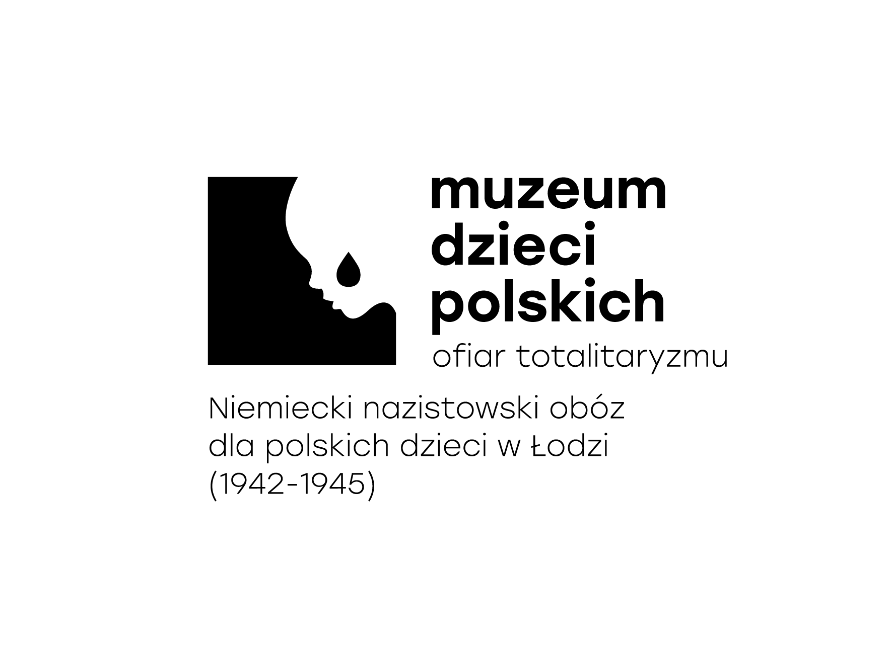 